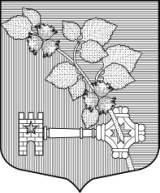    АДМИНИСТРАЦИЯВиллозского городского поселенияЛомоносовского районаПОСТАНОВЛЕНИЕ № 480    15 октября 2019 года                                                                                            гп. ВиллозиВ соответствии с Посланием Президента Российской Федерации Федеральному Собранию Российской Федерации от 20 февраля 2019 года, с решением Совета депутатов Виллозского городского поселения от 07 ноября 2017 года № 55 «Об утверждении положения о бюджетном процессе в Виллозском городском поселении Ломоносовского района Ленинградской области», руководствуясь Положением об администрации Виллозского городского поселения Ломоносовского районаПОСТАНОВЛЯЮ:Утвердить «Основные направления бюджетной и налоговой политики Виллозского городского поселения Ломоносовского района на 2020 год и на плановый период 2021 и 2022 годов» согласно приложению.Признать утратившим силу постановление администрации Виллозского городского поселения Ломоносовского района от 04 сентября 2018 № 434 «Об утверждении основных направлений бюджетной и налоговой политики  муниципального образования Виллозское городское поселение на 2019 год и на плановый период 2020 и 2021 годов» с момента вступления в силу настоящего постановления.Настоящее постановление вступает в силу с 01 января 2020 года.Настоящее постановление подлежит опубликованию (обнародованию) на официальном сайте Виллозского городского поселения Ломоносовского района по электронному адресу: www.villozi-adm.ru.Контроль за исполнением настоящего постановления оставляю за собой.Врио главы администрацииВиллозского городского поселения                                                                     С.В. АндрееваПриложениек постановлению Врио главы  администрации                                                                                                 от   октября 2019 г. №ОСНОВНЫЕ НАПРАВЛЕНИЯбюджетной и налоговой политики Виллозского городского поселения Ломоносовского района на 2020 год и на плановый период 2021-  и 2022 годов I. Цели и задачи бюджетной и налоговой политики  Основные направления бюджетной и налоговой политики Виллозского городского поселения Ломоносовского района на 2020 год и на среднесрочную перспективу разработаны на основании  ст. 172, 184.3 Бюджетного кодекса Российской Федерации, определены в соответствии с положениями  Послания Президента Российской Федерации федеральному собранию Российской Федерации от 20 февраля 2019 года, указов Президента Российской Федерации от 7 мая 2018 года, с учетом посланий и поручений Президента Российской Федерации и Председателя Правительства Российской Федерации, а также в соответствии с основными направлениями бюджетной, налоговой и таможенно-тарифной политики на 2020 год и на плановый период 2021 и 2022 годов», на основе муниципальных программ муниципального образования Виллозское городское поселение.Большинство задач в сфере бюджетной и налоговой политики, поставленных в предыдущие годы, сохраняют свою актуальность.Основное требование к бюджетной политике – повышение качества управления финансами, формирование и исполнение бюджета на основе муниципальных программ.В рамках проводимой в Российской Федерации бюджетной реформы бюджетная и налоговая политика на 2020 год и на плановый период 2021 и 2022 годов  в муниципальном образовании Виллозское городское поселение будет направлена на реализацию следующих направлений:1. Обеспечение  сбалансированности и устойчивости бюджета в среднесрочной перспективе, с последовательным снижением дефицита бюджета муниципального образования Виллозское городское поселение;2.   Обеспечение исполнения расходных обязательств, ориентированных по обеспечению муниципальных программ. Взвешенный подход к принятию новых расходных обязательств с учетом возможностей его финансового обеспечения и вклада в достижение стратегических целей социально-экономического развития, а также проведение инвентаризации обязательств и отказ от неэффективных расходов.3. Осуществление мероприятий, направленных на оптимизацию структуры расходов на основе муниципальных программ, ориентированных на результат.        3.1  Повышение качества предоставления государственных и муниципальных услуг для потребителей.      3.2 Совершенствование механизма муниципальных закупок за счет применения современных процедур размещения заказов.      3.3 Принятие мер по мобилизации дополнительных бюджетных доходов.      3.4 Обеспечить сбалансированность расходных полномочий и ресурсов для их обеспечения, установить ответственность за неэффективное расходование средств, создать стимулы для расширения собственного доходного потенциала.       3.5 Внедрение адресной и эффективной социальной помощи с применением принципа оценки нуждаемости при установлении мер социальной поддержки.4. Обеспечение расходных обязательств области по предоставлению мер социальной поддержки и социальных выплат населению поселения.5. Повышение результативности бюджетных расходов, стимулов для выявления и использования резервов для достижения планируемых (установленных) результатов с помощью программного метода, повышающего ответственность и заинтересованность ответственных исполнителей муниципальных программ за достижение наилучших результатов в рамках ограниченных финансовых ресурсов.          При этом муниципальные программы поселения, являясь инструментом реализации  политики территории, сами по себе не формируют расходных обязательств, а задают общие границы для их принятия и исполнения с учетом увязки расходных обязательств разных видов с целями и ожидаемыми результатами в определенной сфере деятельности.         Новые расходные обязательства должны приниматься только на основе тщательной оценки и при наличии ресурсов для их гарантированного исполнения.6. В сфере развития инфраструктуры планируется продолжить благоустройство дворовых территорий в рамках федерального приоритетного проекта «Формирование комфортной городской среды»,  а также сохранение и развитие сети автомобильных дорог.7. В целях выполнения требований Указов Президента Российской Федерации от 07.05.2012 года №597 «О мероприятиях по реализации государственной социальной политики», с учетом текущей экономической ситуации, исполнение социальных обязательств в части финансового обеспечения принятых решений по повышению оплаты труда работников сферы культуры планируется осуществлять с учетом анализа достижения установленных целевых показателей за 2019 год, уточнения динамики заработной платы в Ленинградской области на основании прогноза социально-экономического развития.8. В  области физической культуры и спорта бюджетная политика сосредоточена на развитии массового спорта, увеличении количества занимающихся спортом жителей. Продолжится реализация проекта по строительству физкультурно-оздоровительного комплекса и устройству спортивных сооружений в муниципальном образовании. В топливно-энергетической сфере будут реализованы мероприятия по строительству котельной. 9.  Укрепление системы внутреннего финансового контроля: внедрение риск-ориентированного планирования контрольной деятельности, проведение профилактических контрольных мероприятий в сфере закупок, внедрение внутреннего финансового контроля в деятельность получателей бюджетных средств, организация системы мониторинга качества контрольной деятельности.          В рамках подготовки  решения  о  бюджете необходимо:         - обеспечить взаимосвязь поставленных целей и бюджетных ограничений, их увязку с основными параметрами оказания муниципальных услуг, использование всего арсенала регулятивных инструментов, проработку планов структурных реформ. Развитие налогового потенциала территории. Налоговая политика должна быть нацелена на поддержание сбалансированности бюджета, динамичное поступление доходов, обеспечивающих исполнение обязательств муниципального образования, эффективное использование имущественных ресурсов муниципального образования Виллозское городское поселение.Основными направлениями налоговой политики являются:реализация  мероприятий, направленных на повышение уровня собираемости налоговых и неналоговых доходов в рамках межведомственных; рабочих групп по уточнению недостающих характеристик земельных участков с целью расширения налогооблагаемой базы по земельному налогу;в рамках совершенствования налогообложения имущества физических лиц с 2015 года в Налоговый кодекс РФ введена новая глава 32 "Налог на имущество физических лиц". Целью введения нового налога на имущество физических лиц является переход к более справедливому налогообложению, исходя из кадастровой стоимости имущества, как наиболее приближенной к рыночной стоимости этого имущества, что обеспечит поступление дополнительных доходов в местные бюджеты;повышение эффективности администрирования бюджетных доходов с обеспечением полноты сбора налогов и неналоговых платежей.Для решения этих задач необходимо продолжить реализацию следующих мер:1) активное содействие в привлечении инвестиций в экономику муниципального образования Виллозское городское поселение, инновационном развитии отраслей экономики, повышении конкурентоспособности организаций, осуществляющих свою деятельность на территории муниципального образования Виллозское городское поселение, и производимой ими продукции (оказываемых услуг, выполняемых работ);дальнейшее совершенствование нормативно-правовых актов образования Виллозское городское поселение с целью обеспечения устойчивого и поступательного экономического развития, в первую очередь – в сфере инвестиционной деятельности;2) повышение эффективности использования муниципальной собственности:обеспечение эффективности управления муниципальным имуществом, выявление бесхозяйного имущества, постановка имущества на кадастровый учет, признание права муниципальной собственности в суде и регистрация его;проведение анализа использования муниципального имущества, переданного в оперативное управление учреждениям и организациям, и земельных участков с целью изъятия излишних, неиспользуемых или используемых не по назначению имущества и земельных участков, вовлечения в оборот временно неиспользуемых материальных и нематериальных активов;проведение оптимизации структуры имущества, находящегося в муниципальной собственности, с целью получения дополнительных доходов от его использования или реализации;продолжение работы по постановке на кадастровый учет земельных участков под многоквартирными домами, определению правообладателей земельных участков и их долей.3) реализация комплекса мероприятий, намеченных планом мероприятий, направленных на мобилизацию дополнительных доходов местного бюджета муниципального образования Виллозское городское поселение:установление жесткого контроля за ростом недоимки по налогам и сборам и предусмотренных законодательством мер для ее снижения;мероприятия в рамках муниципального земельного контроля по выявлению не используемых по целевому назначению участков, по земельным участкам, на которые зарегистрированы права, но отсутствуют данные по кадастровой оценке, невостребованных земельных участков (долей, паев) из земель сельскохозяйственного назначения и принятия мер по оформлению их в муниципальную собственность;совместная работа  с  ГБУ ЛО «ЛенКадастр» по актуализации и приведению в соответствие с действующими нормами законодательства по государственной кадастровой оценке территории муниципального образования Виллозское городское поселение и созданию единой актуальной базы объектов недвижимости и земельных участков.4) налаживание взаимодействия между налоговыми органами и  органами местного самоуправления. Все вышеперечисленные меры, проводимые в рамках реализации налоговой политики, должны обеспечить поддержание сбалансированности бюджетной системы муниципального образования Виллозское городское поселение, что позволит осуществлять финансирование расходных обязательств в полном объеме.5)  направления развития и совершенствования межбюджетных отношений. Органы местного самоуправления должны иметь достаточные и действенные стимулы для расширения собственной доходной базы бюджетов субъектов Российской Федерации и местных бюджетов.Вовлечение граждан в процесс принятия решений о распределении муниципальных финансов;6)  повышение прозрачности  бюджета и бюджетного процесса.Граждане и бизнес должны знать, куда направляются уплачиваемые ими налоги. Это требует высокого уровня прозрачности бюджета и бюджетного процесса.Продолжится работа по реализации мероприятий по обеспечению открытости и прозрачности местного бюджета и бюджетного процесса для граждан, размещение систематизированной актуальной информация о формировании и исполнении  бюджета.«Об утверждении основных направленийбюджетной и налоговой политики Виллозского городского поселения Ломоносовского района  на 2020 год и на плановый период 2021 и 2022 годов» 